Моя твоя не понимай!Словарик родительского языка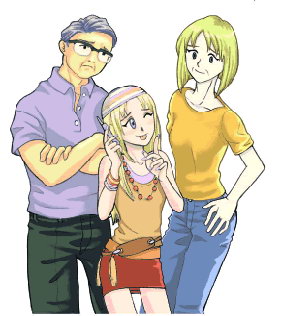 Часто родители не вполне осознают свои потребности и желания по отношению к своему ребенку, поэтому пользуются «словесным шифром». Рекомендации, приказы и декларации, которыми забрасывают родители своих детей, нуждаются в переводе. Попробуем разобраться.Идиомы крылатыеКогда у родителей не остается больше слов, они пользуются  крылатыми фразами и разными устойчивыми выражениями из арсенала борьбы с нерадивыми детьми. Но «предки» даже не догадываются, что высококвалифицированные шифровщики уже разгадали истинный посыл этих мегафраз.Привычная фраза родителяПеревод«Я на тебя всю жизнь потратила!» Мне обидно, что ты не ценишь мою заботу о тебе.«Надень шарф, простудишься!»Я знаю, что на улице тепло, но я все еще помню, как сильно ты болел в детстве.«Сколько можно болтать по телефону?»Я хочу общаться с тобой, удели мне внимание.«Не смей дружить с этим. . . !»Я уверен, что лучше разбираюсь в людях, но не знаю, как доказать тебе, что твои новые друзья – плохие.«Ты мне ничего не рассказываешь!»Мне важно знать, что происходит в твоей жизни. «Я не выпущу тебя на улицу в таком виде!»Я волнуюсь, что твоя одежда привлечет излишнее внимание, и ты окажешься в опасности.«Второй раз повторять не буду!»Мне неприятна тема этого разговора и мне бы не хотелось к ней возвращаться.«Чтоб это было в последний раз!»Я знаю, что это будет повторяться, и чувствую себя бессильным это прекратить.«Выйди из комнаты!»Мне нужна передышка, чтобы придумать, как вести себя дальше.«Я запрещаю тебе!»Мне кажется, что я лучше знаю, что тебе на самом деле нужно.«Ты еще маленький, чтобы рассуждать об этом»Мне хочется, чтобы ты спросил моего совета.«Ты не уважаешь старших!»Я и сам не понимаю, как должно проявляться уважение, но я должен тебя в чем-нибудь обвинить.«Не огрызайся!»Я теряюсь, разговаривая с тобой, ты напоминаешь мне меня.«Не смей отвечать вопросом на вопрос!»Я хочу, чтобы последнее слово осталось за мной.«Ты меня когда-нибудь доведешь!»Я уже не справляюсь со своими эмоциями, будь бережнее со мной.«Если опоздаешь, можешь домой не возвращаться!»Мне нужна хоть какая-то гарантия, что ты вернешься вовремя, и я не стану за тебя переживать.«Ты меня совсем не любишь!»Я знаю, что ты меня любишь, но мне нужно, чтобы ты хоть иногда говорил мне это.Крылатая фразаРасшифровка«Тебе все как об стенку горохом!»Мне очень хочется достучаться до тебя, но не знаю, как это сделать.«А вот я в твои годы! . . .» Я ничем особо от тебя не отличался, но ты об этом никогда не узнаешь.«У всех дети, как дети . . .»Может быть,   сравнение с другими заденет тебя, и ты меня послушаешь.«У меня от твоей музыки волосы дыбом».Вообще-то мне нравится, но очень уж громко.«Ты мне в старости и стакана воды не подашь».Меня пугает мысль о собственной беспомощности, и я жалею, что не воспитал тебя более ответственным.«Где тебя носит?»Я очень волнуюсь за тебя.«И за что мне такое наказание?»Быть родителем подростка очень трудно, мне кажется, я не справляюсь.